Zadania do wykonania dla uczniów - PDGKsiążka zalecana do kursu:„Prowadzenie działalności gospodarczej”  Teresa Gorzelany wydawnictwo WSiPWykonaj  zadania 1,2,3 według poleceń .Wypełnij najlepiej w edytorze tekstu nie kopiuj wszystkiego co znajdziesz - krótko i na temat  skorzystaj z przesłanych  materiałów – treści nie więcej niż przeznaczona jest ilość miejsca na odpowiedź. (możesz napisać w zeszycie i przesłać zdjęcie -proszę  pamiętaj o dobrej jakości dokumentu przesłanego do odczytu.)W  temacie proszę wpisać swoje NAZWISKO I IMIĘ  Zadanie  ?  np.  Jan Kowalski Zadanie 1Prace należy przesłań na e- mail   mkozlik@ckz.swidnica.plPozdrawiam M.KoźlikTerminy : Zadanie 1 prześlij do dnia    18.02.2021r. Zadanie 2 prześlij do dnia   23.02.2021r. Zadanie 3 prześlij do dnia   02.03.2021r.Zadanie 1  Podstawowe pojęcia ekonomiczneWyjaśnij co przedstawia piramida potrzeb Maslowa następnie uzupełnij rysunek(przykłady.……………………………………………………………………………………………………………………………………………………………………………………………………………………………………………………………………………………………………………………………………………………………………………………………………………………………………………………………………………………….Wyjaśnij pojęcie mikroekonomia (podaj przykład)………………………………………………………………………………………………………………………………………………………………………………………………………………………………………………………………………………………………………………………………………………………………………………………………………………………………………………................................................................Wyjaśnij pojęcie konsumpcjonizm (podaj przykład)………………………………………………………………………………………………………………………………………………………………………………………………………………………………………………………………………………………………………………………………………………………………………………………………………………………………………………................................................................Wyjaśnij pojęcie klient (podaj przykład)………………………………………………………………………………………………………………………………………………………………………………………………………………………………………………………………………………………………………………………………………………………………………………………………………………………………………………................................................................Wyjaśnij pojęcie Zasoby przedsiębiorstwa  (podaj przykłady)………………………………………………………………………………………………………………………………………………………………………………………………………………………………………………………………………………………………………………………………………………………………………………………………………………………………………………................................................................Zadanie 2Zależności rynkowe : POPYT   PODAŻ CENA1.	Wyjaśnij pojęcie popyt.………………………………………………………………………………………………………………………………………………………………………………………………………………………………………………………………………………………………………………………………………………………………………………………………………………………………………………………………………………………………………………………………………………………………………………………………2.	Wyjaśnij na czym polega prawo popytu…………………………………………………………………………………………………………………………………………………………………………………………………………………………………………………………………………………………………………………………………………………………………………………………………………………………………………………………………………………………………………………………………………………………………………………………….3.	Wyjaśnij pojęcie równowaga rynkowa ……………………………………………………………………………………………………………………………………………………………………………………………………………………………………………………………………………………………………………………………………………………………………………………………………………………………………………………………………………………………………………………………………………………………………………………………4.	Wykonaj polecenia :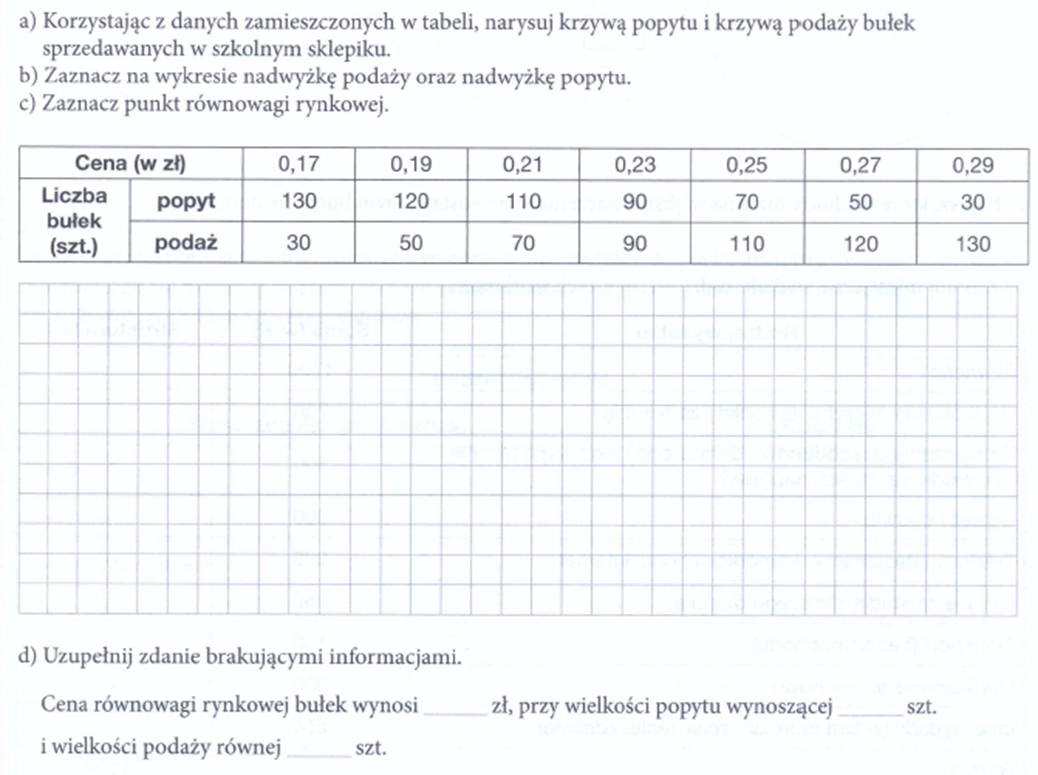 ZADANIE  3Na podstawie dostępnych materiałów wyjaśnij pojęcia :1.	Działalność gospodarcza  ……………………………………………………………………………………………………………………………………………………………………………………………………………………………………………………………………………………………………………………………………………………………………………………………………………………………………………………………………………………………………………………………………………………………………………………………..2.	Biznesplan ………………………………………………………………………………………………………………………………………………………………………………………………………………………………………………………………………………………………………………………………………………………………………………………………………………………………………………………………………………………………………………………………………………………………………………….………….3.	Polska Klasyfikacja Działalności (PKD) ……………………………………………………………………………………………………………………………………………………………………………………………………………………………………………………………………………………………………………………………………………………………………………………………………………………………………………………………………………………………………………………………………………………………………………….…………….4.	Analiza SWOT …………………………………………………………………………………………………………………………………………………………………………………………………………………………………………………………………………………………………………………………………………………………………………………………………………………………………………………………………………………………………………………………………………………………………………………………….5.	Marketing MIX ………………………………………………………………………………………………………………………………………………………………………………………………………………………………………………………………………………………………………………………………………………………………………………………………………………………………………………………………………..…………………………………………………………………………………………………………………….